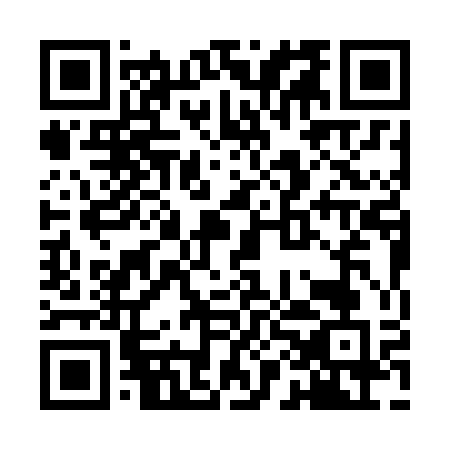 Prayer times for Vale de Madeira, PortugalWed 1 May 2024 - Fri 31 May 2024High Latitude Method: Angle Based RulePrayer Calculation Method: Muslim World LeagueAsar Calculation Method: HanafiPrayer times provided by https://www.salahtimes.comDateDayFajrSunriseDhuhrAsrMaghribIsha1Wed4:416:261:256:218:2510:042Thu4:396:251:256:228:2610:053Fri4:376:241:256:228:2710:074Sat4:356:221:256:238:2810:085Sun4:346:211:256:238:2910:106Mon4:326:201:256:248:3010:117Tue4:306:191:256:248:3110:138Wed4:296:181:256:258:3210:149Thu4:276:171:256:268:3310:1610Fri4:256:161:246:268:3410:1711Sat4:246:141:246:278:3510:1912Sun4:226:131:246:278:3610:2013Mon4:216:121:246:288:3710:2214Tue4:196:111:246:288:3810:2315Wed4:186:101:246:298:3910:2516Thu4:166:101:246:308:4010:2617Fri4:156:091:256:308:4110:2718Sat4:136:081:256:318:4210:2919Sun4:126:071:256:318:4310:3020Mon4:106:061:256:328:4410:3221Tue4:096:051:256:328:4510:3322Wed4:086:051:256:338:4510:3523Thu4:066:041:256:338:4610:3624Fri4:056:031:256:348:4710:3725Sat4:046:031:256:348:4810:3926Sun4:036:021:256:358:4910:4027Mon4:026:011:256:358:5010:4128Tue4:016:011:256:368:5110:4229Wed4:006:001:266:368:5110:4430Thu3:596:001:266:378:5210:4531Fri3:585:591:266:378:5310:46